Муниципальное автономное общеобразовательное учреждение «Средняя общеобразовательная школа № 39 с углубленным изучением английского языка» Вахитовского района г. Казани   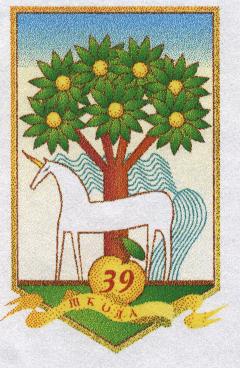 Русский язык 4 класс 4 четверть Урок рефлексии по теме «Глагол. Правописание безударных личных окончаний глагола»Кузовкова С.Г. , учитель высшей квалификационной     категориишкола №39Русский язык, 4 класс, 4 четверть  (авторы Р.Н.Бунеев, Е.В.Бунеева, О.В.Пронина – Урок рефлексии по теме «Глагол» Образовательная система «Школа 2100»)Тема: Упражнения в правописании глаголов с безударными личными окончаниямиЦели урока:    - совершенствовать навыки и умения уч-ся в применении алгоритма    выбора     нужной гласной в безударном личном окончании глагола,                         -систематизировать умения уч-ся в разборе глаголов по составу, способствовать обобщению знаний по изучаемой теме,                         - осуществить работу по повторению ранее изученных орфограмм (безударная гласная в корне слова, в окончаниях существительных и прилагательных, непроизносимая согласная в корне слова), над лексическим значением слова, над постановкой знаков препинания в предложении с однородными членами.Ход урока:IАктуализация изученногоНа доске предложение  Л.дяной ветер гуля.т в широк.м пол. нос.тся по лесу меж гиган.ских сосновых мачт.1)-Какая орфограмма-буква есть во всех словах предложения, кроме одного? (безударная гласная)-Найдите лишнее слово. (гигантских) –Почему? (орфограмма – непроизносимая согл.)-Подберите проверочное слово и запишите.ГИГАНТ-Объясните значение данного слова. (Что-то, выделяющееся своим большим размером)_Подберите слова – синонимы.ГИГАНТ, ВЕЛИКАН, БОГАТЫРЬ, ИСПОЛИН-Выделите в этих словах безударную гласную, требующую запоминания.2)-Вернемся к предложению. -Что объединяет все остальные слова с пропущенными орфограммами? (это орфограмма – безударная гласная)-На какие группы можно разделить эти слова? ( 1. безударная гласная в корне слова,2. безударная гласная в окончании)-Какие гласные вставите в корне? Почему? Объясните свой выбор. (уч-ся подбирают проверочные слова, выделяют орф.)ЛЕДЯНОЙ –ЛЕД, СОСНОВЫХ – СОСНЫ-Какое правило будете использовать для выбора гласной в окончании слов: ГУЛЯЕТ, ШИРОКОМ, ПОЛЕ, НОСИТСЯ? Почему понадобится несколько правил? (это разные части речи)Учащиеся объясняют свой выбор, записывают в тетрадь, один уч-ся работает у доски.Затем осуществляется взаимопроверка с доски.-ПОЛ. – существительное, 2 скл., подбираю слово-помощник ОКНО, подставляю В ОКНЕ – ударное окончание Е, пишу В ПОЛЕШИРОК.М – прил., задаю вопрос В ПОЛЕ КАКОМ ? – окончание в вопросе –ОМ, пишу в ШИРОКОМ.ГУЛЯ.Т – глагол, ставлю в неопр. форму  ГУЛЯТЬ, суффикс –Я-, значит, 1 спр., пишу в окончании гласную Е   - ГУЛЯЕТНОС.ТСЯ – глагол, ставлю в неопр. форму НОСИТЬСЯ, суффикс –И- , значит 2 спр., пишу в окончании гласную И  -НОСИТСЯ3)Запись предложения в тетрадь, объяснение знаков препинания, составление схемы предложения и его характеристика.___     ___ Предложение повествовательное, невосклицательное, простое, осложнено однородными членами, разделенными на письме запятой.4)морфологический разбор сущ. В ПОЛЕ, прил. (В) ШИРОКОМ (поле) – проверка с доскиII Включение в систему знаний, повторение.1) -Выпишите глаголы в одну строчку. Чем они похожи? ( наст. вр., 3 лицо, ед. ч., несов. вид)-Чем различаются? (спряжением, значением, один возвратный)                            ГУЛЯЕТ                                НОСИТСЯ2)-Расскажите о правилах разбора глагола  по составу.На доске схема опора  Учащиеся рассказывают: - определяем форму глагола,-выделяем окончание и суффиксы, которые не входят  в основу (-ть-, -ти-, -чь-, -л-)- выделяем основу-выделяем корень, приставку, глагольные суффиксыРазбор глаголов по составу3)-Вспомним наш девиз: «Усердным трудом все получишь, а лениться будешь, последнее потеряешь».-Выпишите глаголы из данной пословицы, распределяя их по столбикам в зависимости от спряжения.                       ГУЛЯЕТ                                      НОСИТСЯ                       БУДЕШЬ                                     ПОЛУЧИШЬ                       ПОТЕРЯЕШЬУч-ся записывают глаголы, выполняют разбор по составу, объясняют выбор безударной гласной в личном окончании глагола, пользуясь алгоритмом.В целях предотвращения ошибок следует обратить внимание на сохранение вида глагола при подборе неопр. ф., н-р, ПОЛУЧИШЬ  неопр.ф. ПОЛУЧИТЬ –II спр., а не ПОЛУЧАТЬ – Iспр.III Самостоятельная работа.Цель – индивидуальная рефлексия достижения целиДидактический материал 4 класс №155 Аналогичная работа с пословицей «Слово – не воробей, вылетит – не поймаешь».Уч-ся добавляют в столбики в зависимости от спряжения, разбирают по составу, выделяют орф.                       РАЗРУШАЕТ                            НЕ ДОГОНИШЬ                       ПОДНИМАЕТ                           УСЛЫШИШЬ-Что объединяет  два последних глагола 2 спр.? (это глаголы-исключения)-Проговорите глаголы-исключения друг другу в парах.Проверка выполненной работы по образцу с доски, исправление ошибок и оценивание своей работы под руководством учителя.IV Подведение итогов работы На доске запись предложения:Хвались не тем, что (начать) делать, а тем, что уже (закончить).-Запишите  пословицы, употребляя глаголы в скобках в форме прошедшего времени.Хвались не тем, что начал делать, а тем, что уже закончил.Разбор по составу глаголов прош. вр. и глаголов в неопр.ф.-Что нужно помнить при разборе данных глаголов? ( по схеме-опоре)-Можем ли мы похвалиться, что можем закончить изучение глагола?(нет, закончен урок, еще есть над чем работать)-Чему мы учились сегодня на уроке? Что повторяли? Были ли у вас ошибки? В чем?-Какой вывод сделаете для себя по итогам урока? (уч-ся определяют мотивы будущей деятельности, анализируют свою работу)Домашнее задание: №269, 270 по заданию учебника1.Суффиксы неопр. формы-ть, -ти, -чь2.Суффикс прош. вр. –л-3.Возвратная частица –ся-, -сь -4.Глагольные суффиксы –а-, -о-, -у-, -ы-, -и- и т.д.5.Порядок разбора